HARMONOGRAM ODBIORU ODPADÓWGMINA POŚWIĘTNENowe Ręczaje, Ręczaje Polskie, Choiny,Nadbiel, Czubajowizna, Laskowizna.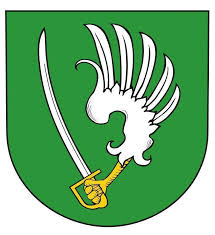   ODPADY NIESEGERGOWANE (pozostałości po segregacji)  ODPADY BIODEGRADOWALNE (w tym odpady z ogródków)ODPADY SEGREGOWANE:   PAPIER  SZKŁO   TWORZYWA SZTUCZNE, METALEROK 2021  (lipiec - grudzień)ROK 2021  (lipiec - grudzień)ROK 2021  (lipiec - grudzień)LIPIEC8,  221,  15,  29SIERPIEŃ5,  1912,  26WRZESIEŃ2,  16,  309,  23PAŹDZIERNIK14,  287,  21LISTOPAD12,  254,  18GRUDZIEŃ9,  232,  16,  30FIRMA ZBIERAJĄCA ODPADY:KOBE s.c. Duczki ul. Myśliwska 805-200 Wołomine-mail: kobe@kobe-sc.plwww.kobe-sc.pltel. 601 053 265, 501607123, 506187547